      Додаток  до рішення міської ради   від 19.11.2020 року №05-02-VIIIЗакріплення за виборчими округамидепутатів Березанської міської радиVIII скликанняСекретар ради                                                   Олег СИВАК                 БЕРЕЗАНСЬКА МІСЬКА РАДА                       КИЇВСЬКОЇ ОБЛАСТІ                                                       (восьме скликання)                                 РІШЕННЯПро закріплення депутатів Березанської міської ради VIII за виборчими  округамиВідповідно до статті 26 Закону України «Про місцеве самоврядування в Україні Березанська міська рада:ВИРІШИЛА:1.Закріпити депутатів Березанської міської ради за виборчими округами згідно з додатком.Міський голова                                                       Володимир ТИМЧЕНКОм.Березаньвід 19.11.2020року№05-02-VIIIПідготували: Сивак О.В.Погодили: Мосінзова І.О.023248№ Опис меж територіального виборчого округуПрізвище,ім’я, по батьковіПриналежність до партії1.вул. Зарічна;  вул. В’ячеслава Чорновола; вул. Київська;             вул. Ювілейна; вул. Чехова;пров. Кудрявського;пров. Богатирський;         пров. Кленовий;         пров. Братів Охріменків;    пров. Павлова;пров. Слобідка;           пров. Островського. Грицун Юрій ЮрійовичКиївська обласна організація ПП «Опозиційна платформа – за життя»2.вул. Комарова;                           вул. Героїв АТО;вул. Героїв Небесної Сотні: 11-21;пров. БерезовийГрицун Юрій ВасильовичКиївська обласна організація ПП «Опозиційна платформа – за життя»3.вул. Зінченка;                    вул. Короленка;вул. Героїв Небесної Сотні: 23,37,39, 41,41а,43-45,47,51,53,55,57-59,61,65, 67,69-71,73,75-77,79,81,91,95;пров. Максютівський;       пров. ОзерянийСаєнко Віталій ВолодимировичКиївська обласна організація ПП «Слуга Народу»4.вул. Горького;                      вул. Мічуріна;вул. Некрасова;                    вул. Філатова;вул. Чайковського;         вул. Героїв Небесної Сотні: 24-30,38, 40,42,46, 48-50,52,54,56,60,64,66,68, 72,74,78,80,82-88,92-94,96-122;пров. Братський;  пров. Володимирський;пров. Фермовський;             пров. ФранкаПроценко Олена ГригорівнаКиївська обласна організація ПП «Березанська Громада»5.вул. Білоглинна;               вул. Волошкова;вул. Медична;                    вул. Кузнєцова;вул. Молодіжна;          вул. Михайлівська;пров. Білоглинний;         пров. Медичний;пров. Гоголя;           пров. Партизанський;пров. Зенітний;       пров. Коцюбинського;пров. Пітомний;          пров. РоманівськийБожокТетяна ВіталіївнаКиївська обласна організація ПП «Опозиційна платформа – за життя»6.вул. Будівельників;            вул. Жовтнева;вул. Переяславська;            вул. Поліська;вул. Сумська;пров. Залізничний;                  пров. Миру;пров. ПоліськийРадіоненкоІгорСергійовичКиївська обласна організація ПП «Всеукраїнське об’єднання «Батьківщина»7.вул. Шевченків шлях: 147, 149, 151, 153 - 155, 159 - 161, 163, 165 - 167, 171 -  177, 179 - 188, 190- 194, 196, 198, 200, 202, 204, 206, 208, 210, 212, 214, 214а, 222, 222а, 224, 226, 228, 230, 236, 238, 244, 250 - 254, 256, 260 -  266;вул. Набережна: 1-59, 61, 63, 65, 67, 67а, 69, 69а, 71-73, 75, 77, 79, 81, 85, 87, 89, 91, 97-99; пров. Базарний;               пров. ЖовтневийІгнатій ОльгаІванівнаКиївська обласна організація ПП «Березанська Громада»8.вул. Шевченків шлях: 66,70 - 72, 74, 76 - 78, 82, 86-99, 102, 103, 106, 107, 110, 110а, 111, 112, 113, 117, 119, 121, 125, 156, 162 - 164, 168 - 170,178Окладний Олександр СергійовичКиївська обласна організація ПП «Березанська Громада»9.вул. Шевченків шлях: 112А, 114, 116,118, 120, 122 - 124СивакОлег ВолодимировичКиївська обласна організація ПП «Березанська Громада»10.вул. Шевченків шлях: 130 -146, 189, 195, 197, 199, 201, 201А, 203, 205, 207, 209, 211, 213, 215 - 219, 274 – 280;вул. Героїв Небесної Сотні: 2-8;вул. Паркова;вул. Братів Роговців;            вул. Польова;вул. Волошина;                    вул. Святкова;вул. Садова: 2-57;                 вул. Чкалова;пров. ШкільнийХатян Наталія ВолодимирівнаКиївська обласна організація ПП «Слуга Народу»11.вул. Шевченків шлях: 148, 150, 152Рудківська Галина МиколаївнаКиївська обласна організація ПП «УДАР»12.вул. Колоска;вул. Шевченків шлях: 1-65,67, 73, 75, 79-81, 83;вул. Пісчаний Круг; вул. Перемоги;вул. Горова;                     вул. Новоселиця;вул. Шевченка;вул. Семенівська;пров. Пасічний;пров. Семенівський;       пров. Шевченкапров. Гайовий;                 пров. Сосновий;пров. ТополинийІванчук Юрій АнатолійовичКиївська обласна організація ПП «Березанська Громада»13.вул. Переяславський шлях;вул. Київський шлях;   вул. Космонавтів;вул. Поштова;             вул. ЦіолковськогоГолованьМаксимОлександровичКиївська обласна організація ПП «Слуга Народу»14.вул. Панаса Мирного;         вул. Толстого;вул. Зої Космодем'янської; вул. Шевченків шлях: 221, 223, 225, 227, 229, 231- 235, 237,239 - 243, 245 - 249, 255, 259,272А, 282- 348;пров. Вишневий;   пров. Панаса МирногоТимченко Сергій ВолодимировичКиївська обласна організація ПП «Всеукраїнське об’єднання «Батьківщина»15.вул. Академіка Дородніцина;ж/м СадовийПолтавецьЛідіяМихайлівнаКиївська обласна організація ПП «Березанська Громада»16.вул. Богдана Хмельницького;вул. Садова: 58-119;пров. Богдана Хмельницького;пров. Дружби;                пров. Яблуневий;пров. Луговий;                   пров. Садовий;пров. НезалежнийНауменкоГаннаВіталіївнаКиївська обласна організація ПП «УДАР»17.вул. Набережна:114, 116, 118, 120, 122, 124, 126, 128, 130, 132, 134,136, 138, 140, 142, 144, 146, 148, 150, 152, 154-223;вул. Кооперативна;вул. Пархоменка;вул. Першого Травня;вул. Торф’яна;вул..Загайного;пров. Першого Травня;пров. Чайковського;пров. НовийДегтярьоваЛюбов ПетрівнаКиївська обласна організація ПП «Березанська Громада»18.вул. Григорія Сковороди: 1-94;вул. Цегельна;вул. Набережна: 60/1, 62, 64, 66, 68, 70, 74, 76, 78, 80, 82-84, 86, 88, 90, 92-96, 100-153;вул. Журавлина;вул. Героїв Крут;вул. ім. Павла Чубинського;вул. Калинова;вул. Корольова;вул. Світанкова;вул. Привокзальна;пров. Журавлиний;пров. Новий: 1-94;Луценко Володимир ВікторовичКиївська обласна організація ПП «Березанська Громада»19.вул. ім. Адама Міцкевича;вул. МаяковськогоСаєнкоСергійМиколайовичКиївська обласна організація ПП «Всеукраїнське об’єднання «Батьківщина»20.вул. Березанський шлях;вул. ім. Василя Стуса;вул. Недрянська;вул. Софроніївська;вул. Затишна;вул. Трубізька; вул. ім. Іллі Турчиновського;вул. Енергетиків: 26, 26А;вул. Механізаторів;вул. Мирна;вул. Воїнів - Інтернаціоналістів;вул. Прорізна; вул. Чернишевськогопров. Недрянський;            пров. ЧаленкаПавленкоОлександрІвановичКиївська обласна організація ПП «Березанська Громада»21.Садівський старостинський округГураСергійВасильовичКиївська обласна організація ПП «Березанська Громада»22.Недрянський старостинський округРудківський Олег МиколайовичКиївська обласна організація ПП «УДАР»23.Лехнівський старостинський округГуменюк ВолодимирАнтоновичКиївська обласна організація ПП «УДАР»24.Ярешківський старостинський округОмельченкоВасильМиколайовичКиївська обласна організація ПП «Березанська Громада»25.Пилипчанський старостинський округГураСергійВасильовичКиївська обласна організація ПП «Березанська Громада»26Яблунівський старостинський округОгородник АндрійЛеонідовичГромоваОксанаСергіївнаКиївська обласна організація ПП «Березанська Громада»Київська обласна організація ПП «Слуга Народу»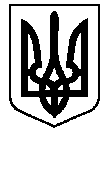 